SRP CareerTrac Screenshots  Burden Statement Page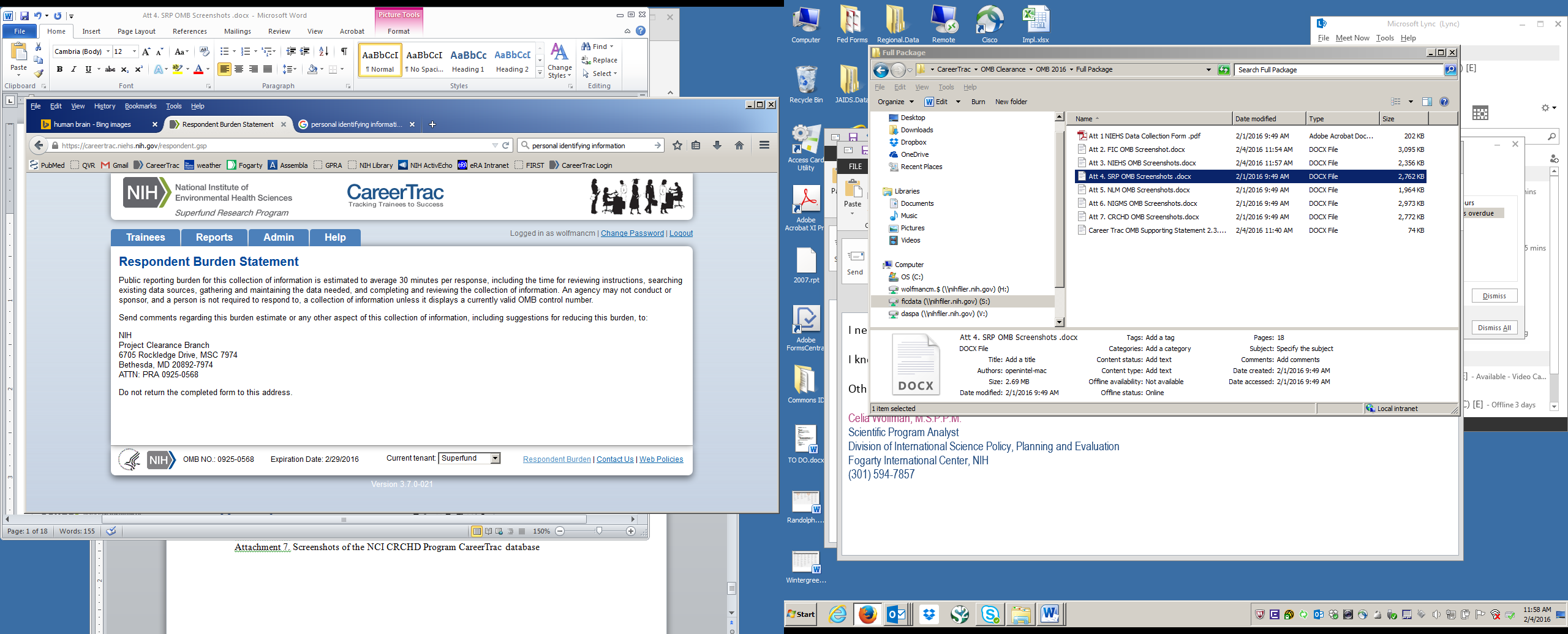 Personal Info Page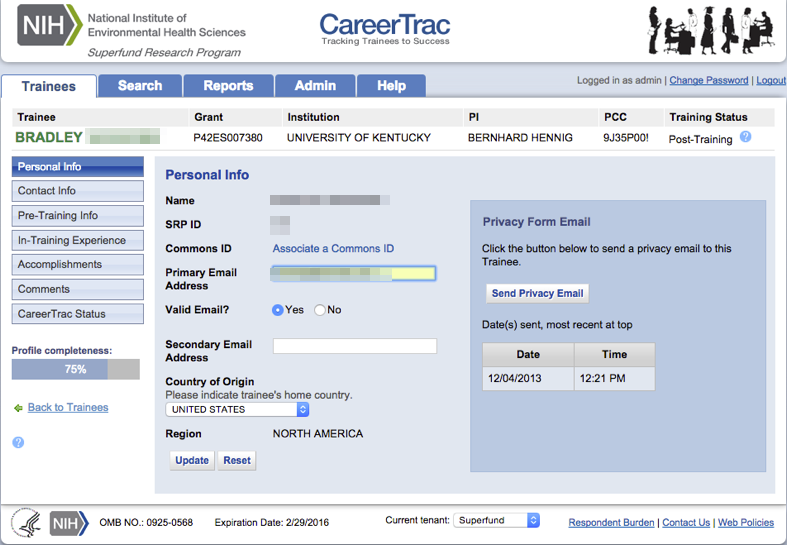 Personal Info Page – Associating a Commons ID (Search)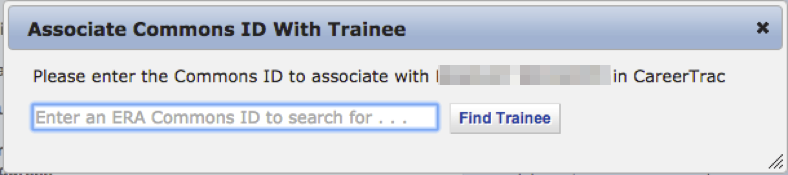 Personal Info Page – Associating a Commons ID (Review) 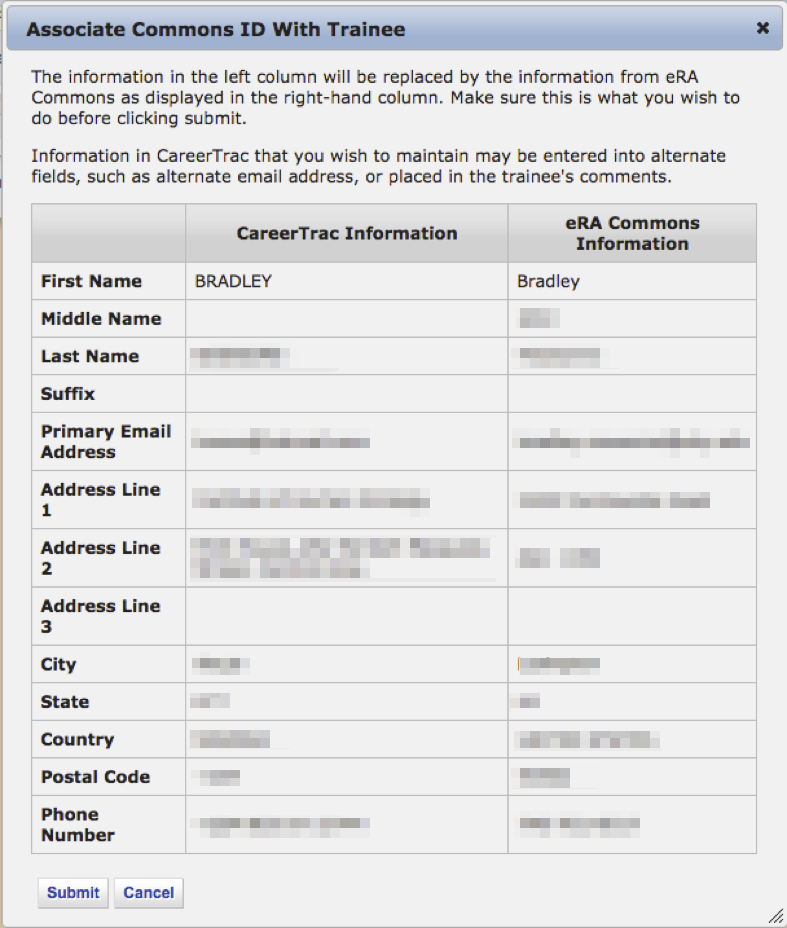 Personal Info Page – Commons Trainee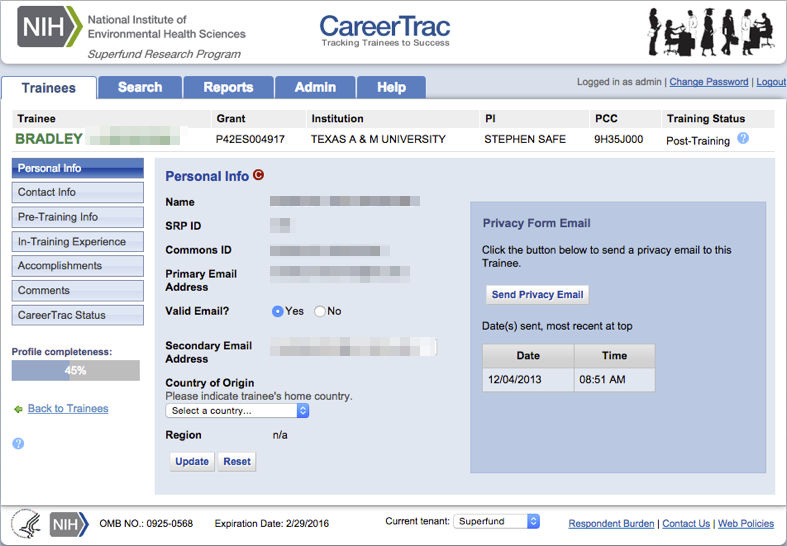 Contact Info Page 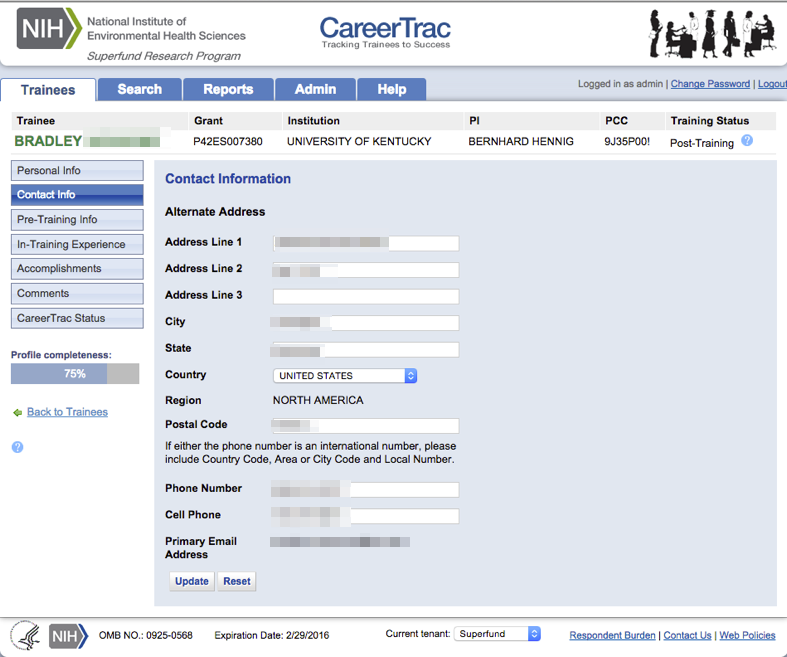 Contact Info Page – Commons Trainee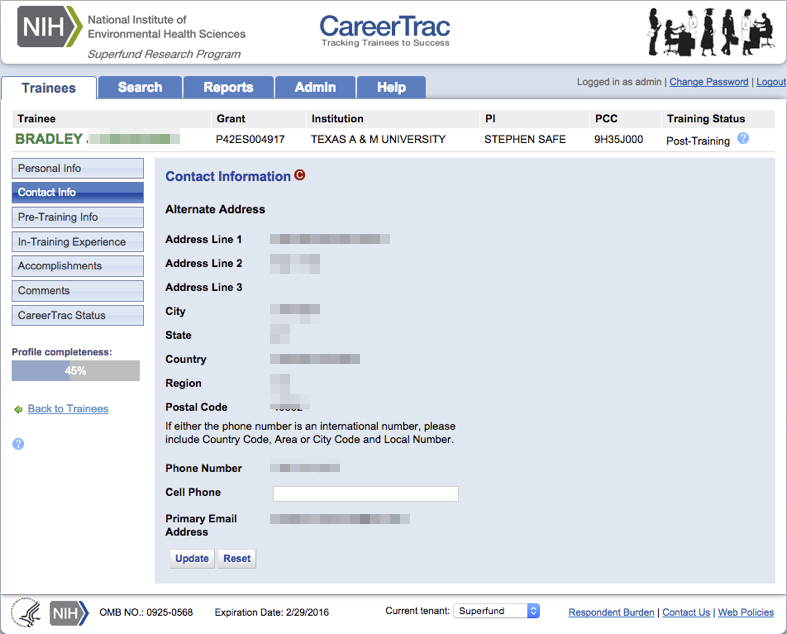 Pre-Training Info Page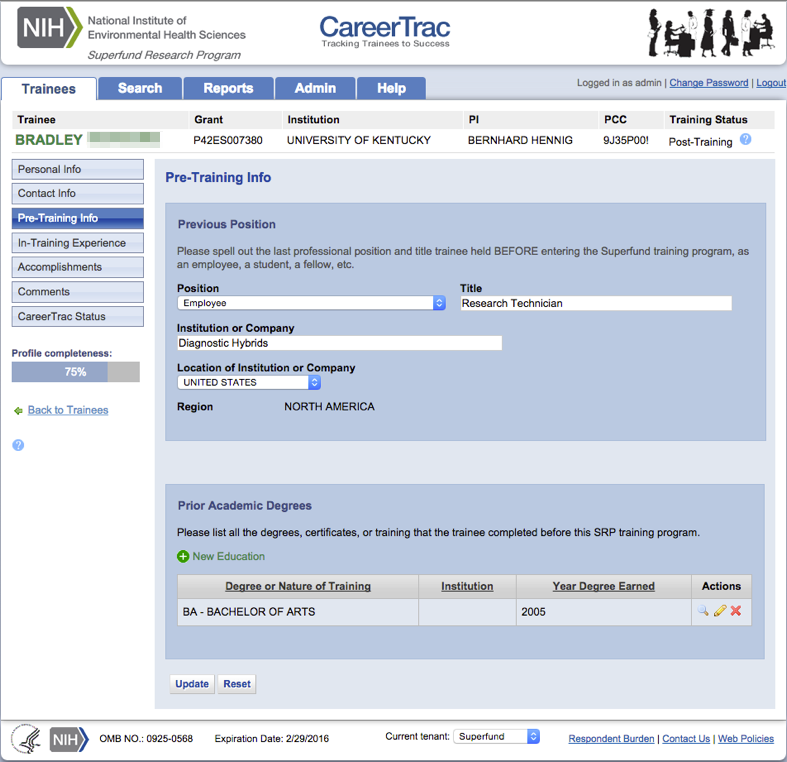 Pre-Training Info Page - Create Prior Academic Degree (Commons Trainee)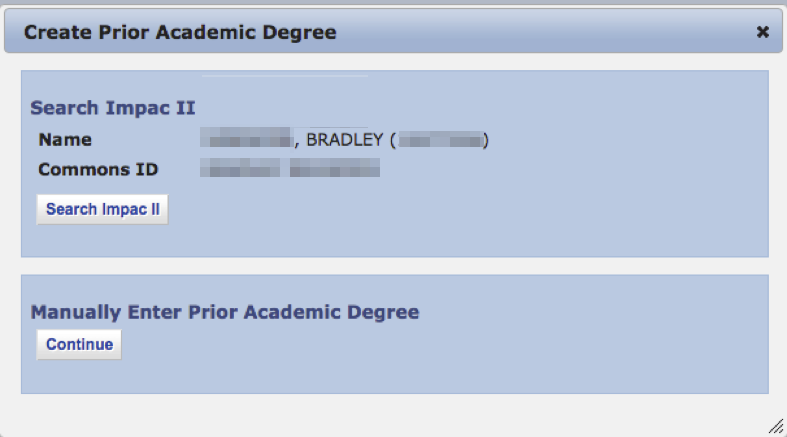 Pre-Training Info Page - Create Prior Academic Degree (Manually Enter)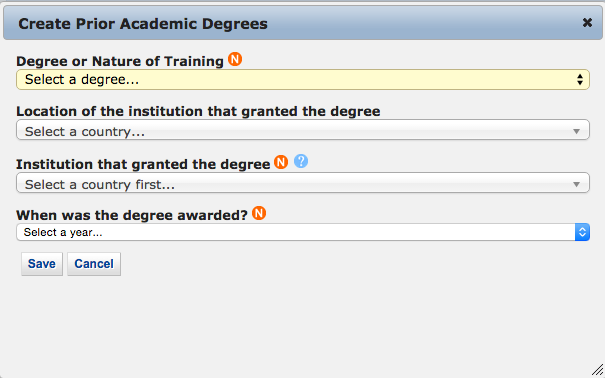 In-Training Info Page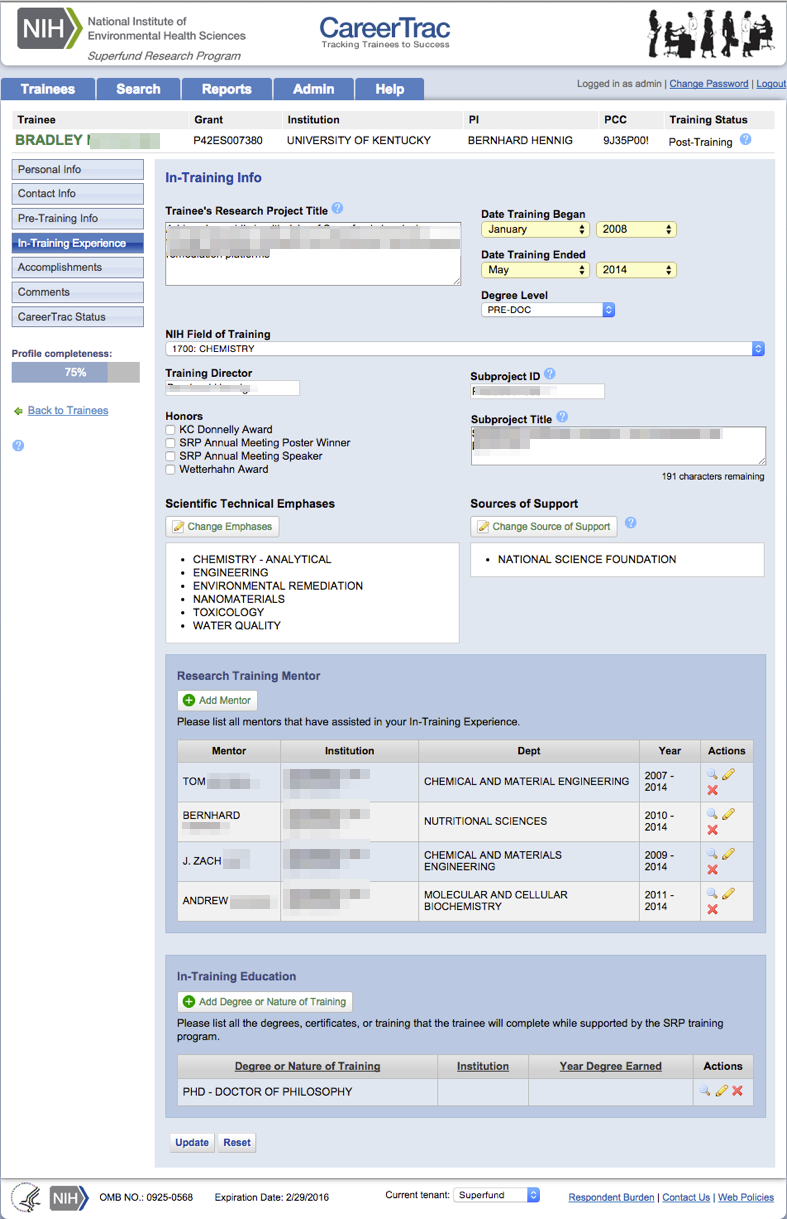 In-Training Experience – Scientific Technical Emphases 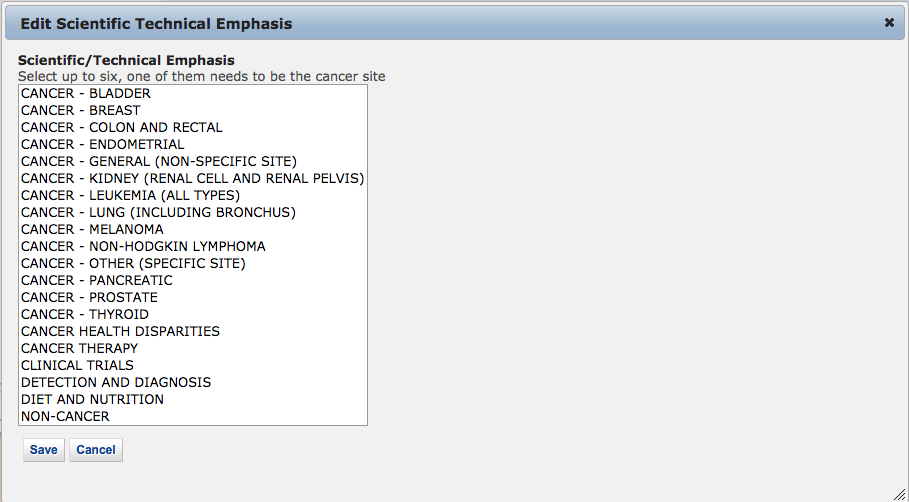 In-Training Experience – Source of Support 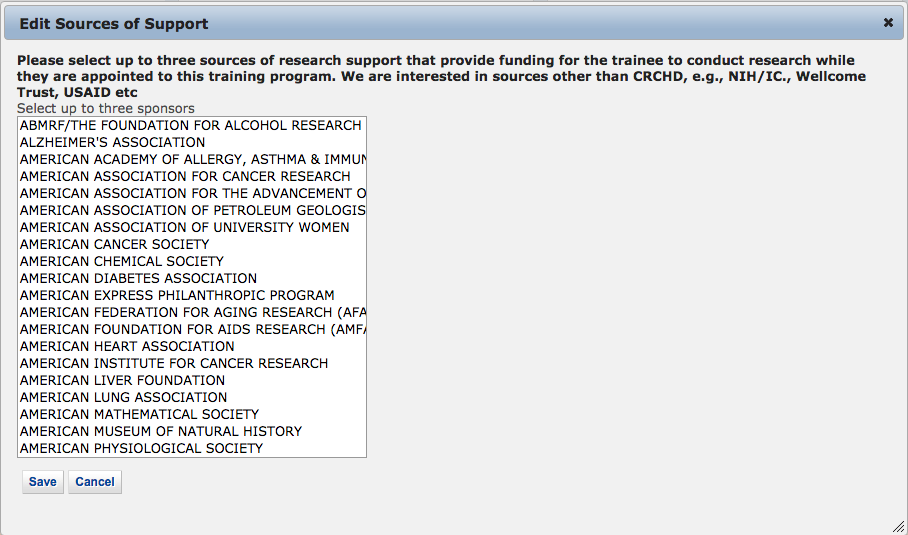 In-Training Info Page – New Mentor (Search)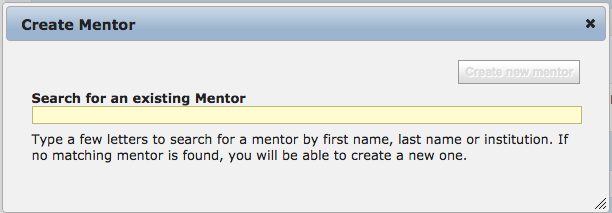 In-Training Info Page – New Mentor (Maunally Enter)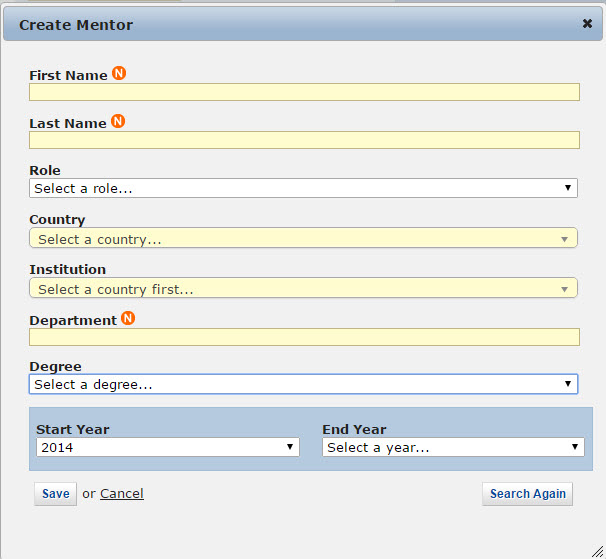 In-Training Info Page – Create Education (Commons Trainee)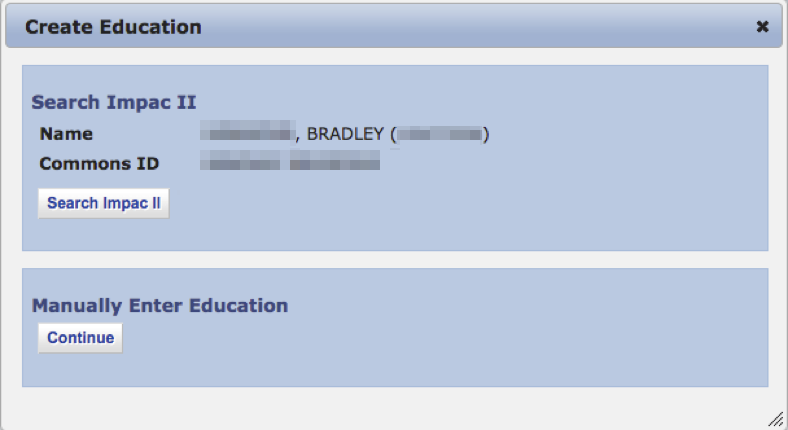 In-Training Info Page – Create Education (Manually Enter)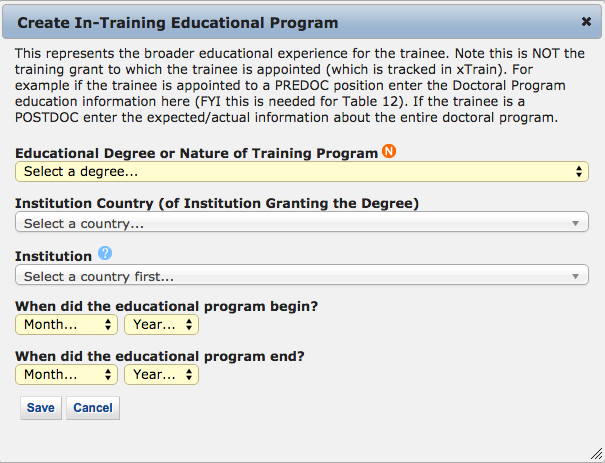 Accomplishments page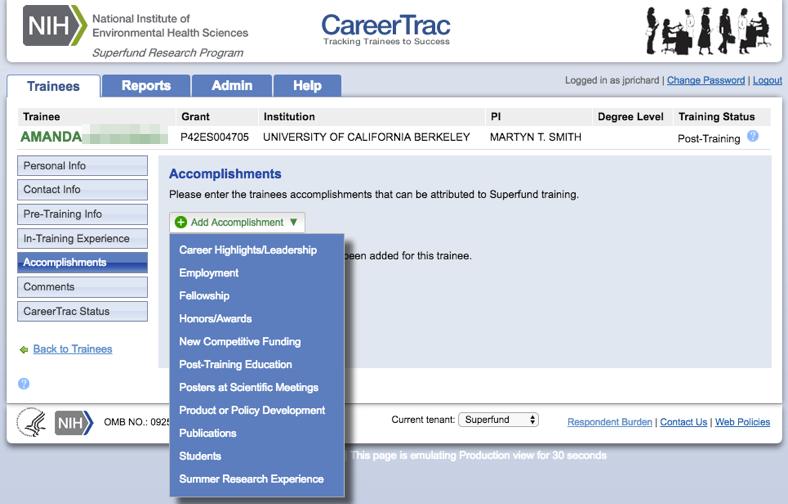 Accomplishments – Career Highlights/Leadership  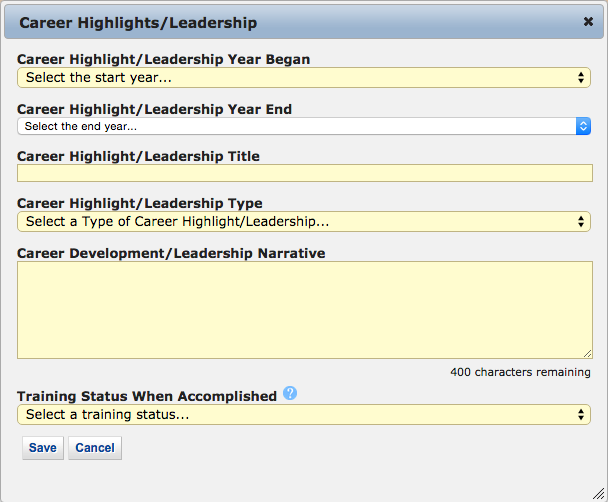 Accomplishments –  Employment (Commons Trainee) 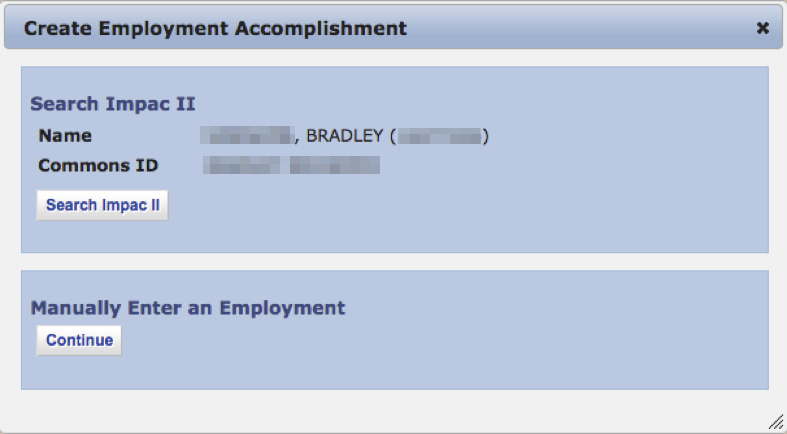 Accomplishments –  Employment (Manually Enter) 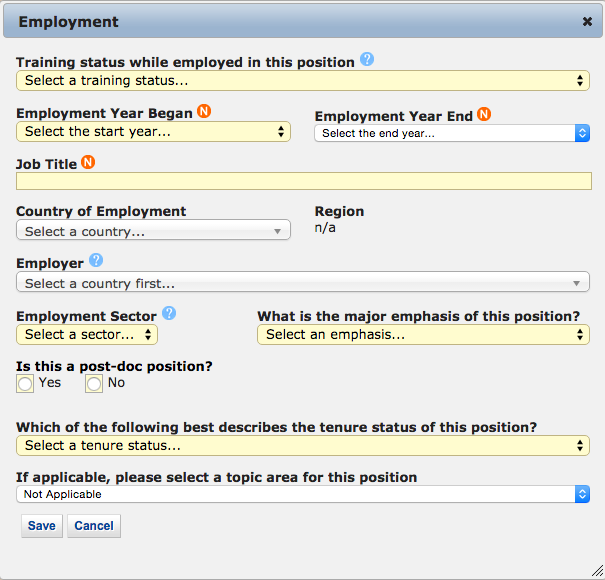 Accomplishments – Fellowship 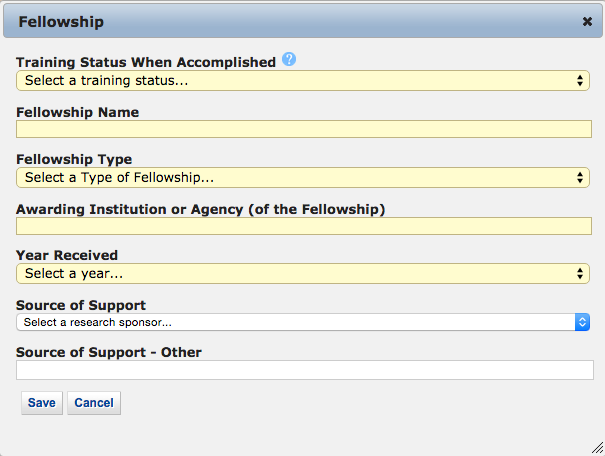 Accomplishments – Honors/Awards 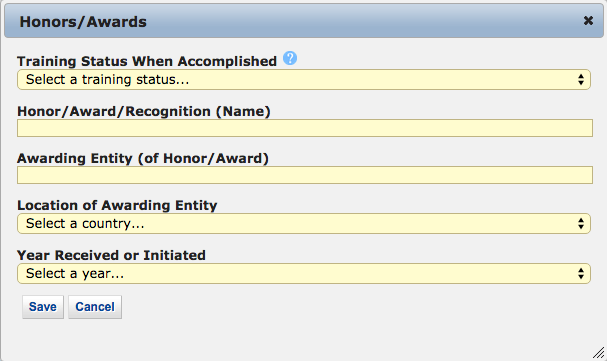 Accomplishments – New Competitive Funding 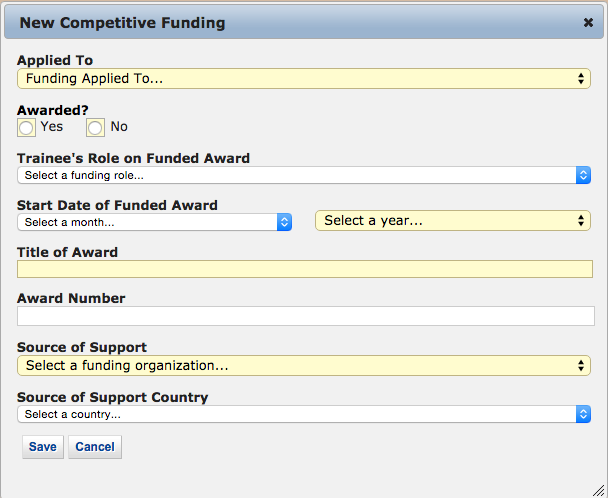 Accomplishments – Post Training Education (Commons Trainees)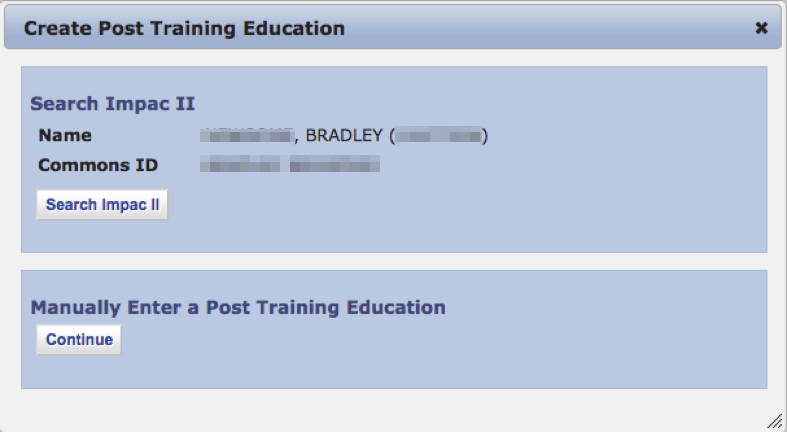 Accomplishments - Post Training Education (Manually Enter)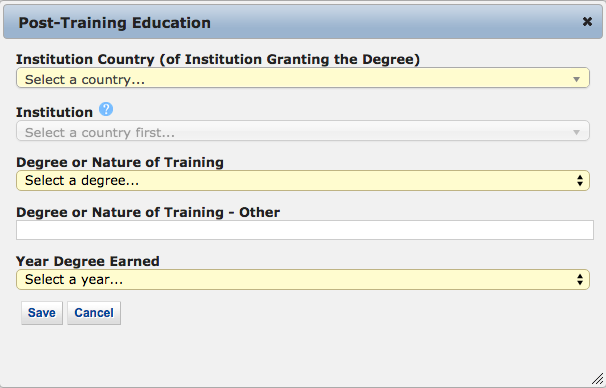 Accomplishments – Posters at Scientific Meetings 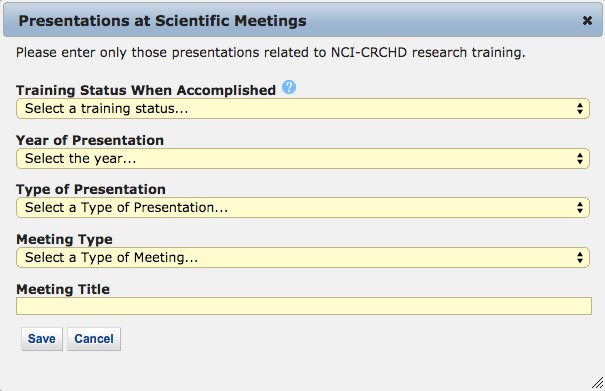 Accomplishments – Product or Policy Development 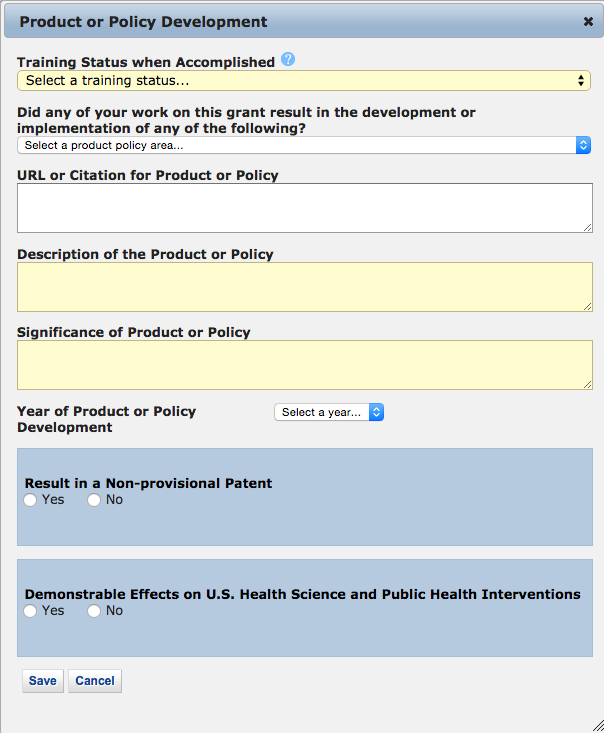 Accomplishments – Publications (Search)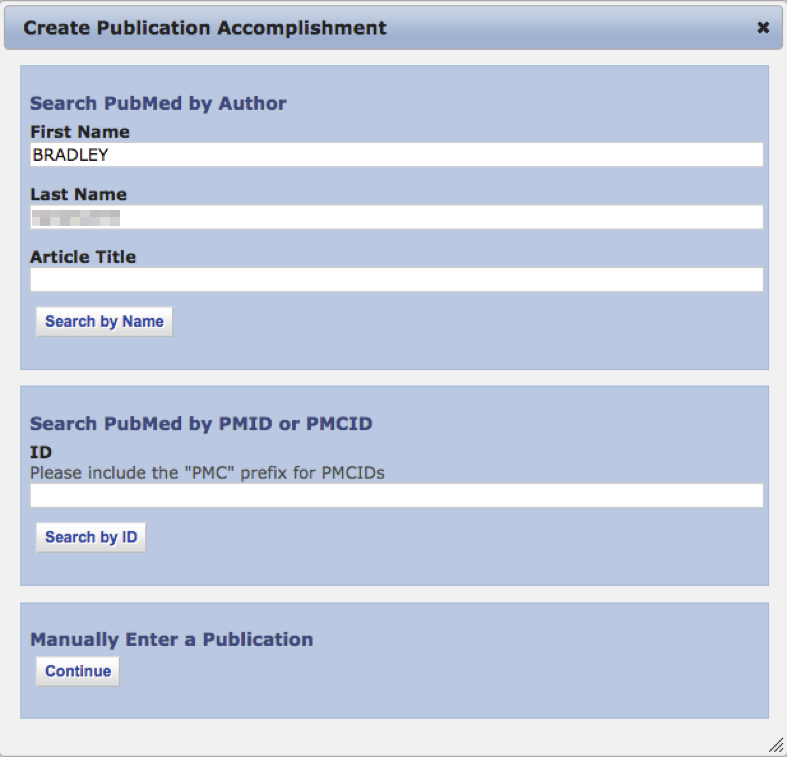 Accomplishments – Publications (Maunally Enter)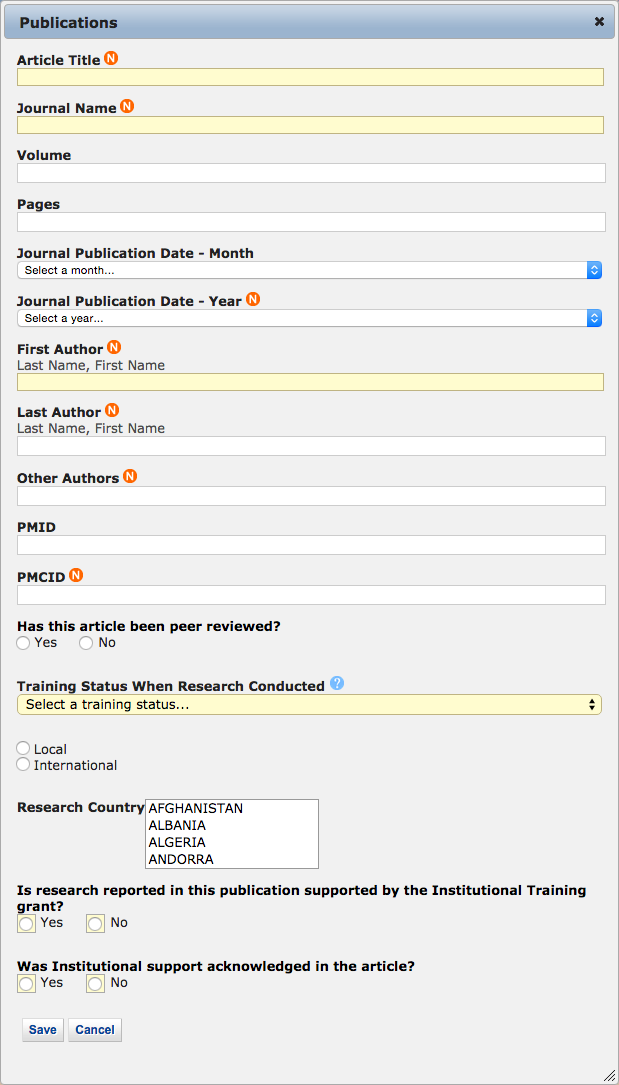 Accomplishments – Students 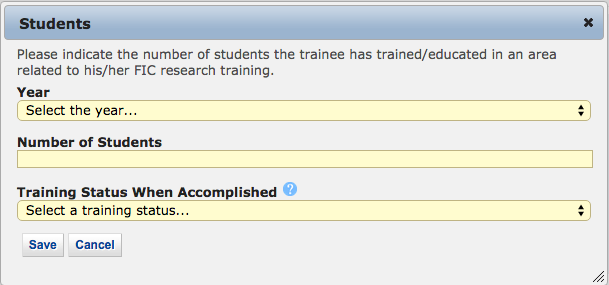 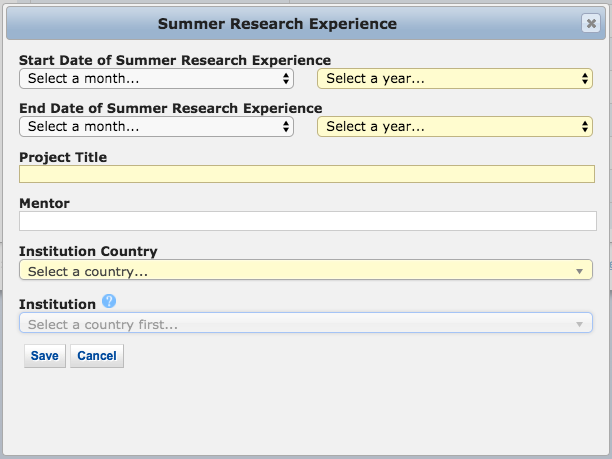 Accomplishments – Summer Research ExperienceComments 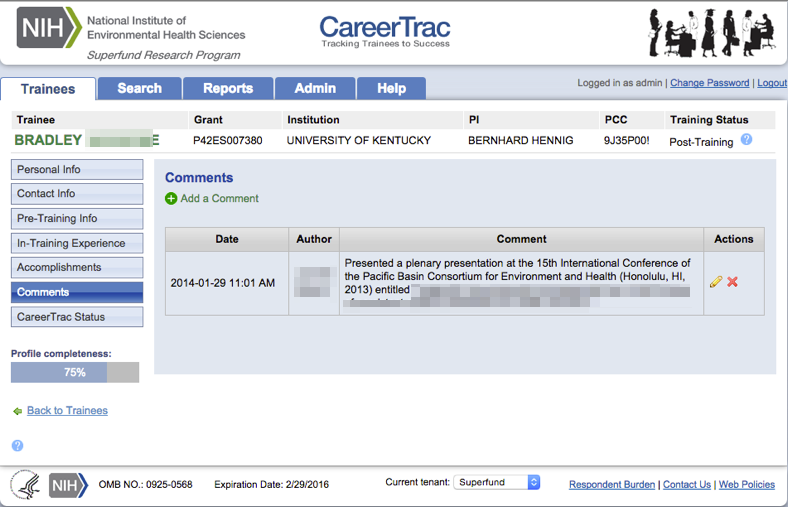 Comments – Add Comments 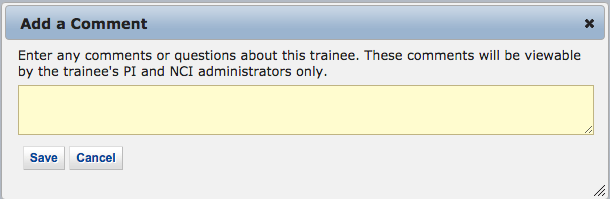 